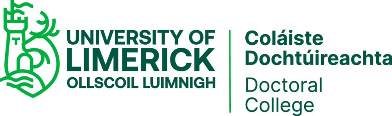 Research Postgraduate Expression of Interest Form 
First Name(s):		______________________________________________________________
	
Family/Surname Name:	______________________________________________________________									
Email Address:		______________________________________________________________

Telephone number (include international dialling code): ___________________________________

Full Address for Correspondence: ______________________________________________________					
____________________________________________________________________________________________________________________________________________________________________Nationality: 	______________________________________________________________

Country of Residence:	______________________________________________________________

Degree(s) awarded to date:	________________________________________________________

Level of Award (BA/BSc/MA/MSc/MEng): ________________________________________________Awarding University or Institution:	_________________________________________________Award Classification ( First (1st); Second Class Hons Grade 1(2:1) Second Class Hons Grade (2:2):

 _________________________________________________________________________________Overall QPA/QCA/ Average Grade e.g. 3.60/4.0	__________________________________________

Year(s) of Graduation (e.g. June 2009):___________________________________________________
Title of Master's thesis/dissertation completed:	

__________________________________________________________________________________


If you have not yet completed your Primary Degree please indicate when you are due to graduate:

_________________________________________________________________________________Research Interests: Please provide details of the research area or structured PhD programme in which you wish to study. Please note a separate draft research proposal must be submitted in addition to this form. See guidelines below:
________________________________________________________________________________Have you made contact with a potential supervisor in UL? If yes, please indicate  supervisor's name:

_____________________________________________________________________________

Are you self-funded? Please circle as appropriate: 	 Yes 	or 	NoDo you have a funding source (Government Agency)  to pursue your research degree?, if so please provide details: 

_______________________________________________________________________________Do you intend to apply for a scholarship to fund your research? If yes, indicate which scholarship you will be applying for?										_________________________________________________________________________________

If English is not your first language please indicate the score you achieved if you have completed an English language proficiency test. Table 1 below outlines the English Language Requirements.

TOEFL score	_________	IELTS score	_________	Other	_________		--------------------------------------------------------
Please complete this form and attach a separate research proposal. Both documents should be returned to DoctoralCollege@ul.ieWriting a Research Proposal: Guidelines for Research Postgraduate ApplicantsPlease see below the guidelines that apply to various facultiesAHSS

A clear, concise and well-organised research proposal should include the following:• A description of the topic with suggested title, indicating the general aims of the research •An explanation of the main concepts and theories relevant to the research and of the proposed methods of investigation;•How does the research differ from previously published work in the field • A research plan, indicating time scales;• The reasons for wishing to undertake the research at the University of Limerick;•A short bibliography, mentioning chief works of reference.------------------------------------------------------------------------Business Template to be Followed for Research ProposalsDescription of proposed research including critique of the relevant literature and alignment to research topic (1000 words)Quality and appropriateness of research design and methodologies (500 words)Justification and contribution of study (appropriateness of research questions/objectives and proposed contribution to knowledge) (500 words)Feasibility of the proposed research plan in terms of time frame, deliverables and contingency (200 words)Consideration of the relevant ethical issues and sex/gender dimension (100 words)Clarity of plans to acquire new knowledge and skills to achieve research aims (where appropriate) (200 words)Clarity of dissemination and knowledge exchange plans in terms of proposed target publications (200 words)Clarity of potential impact of research beyond academia e.g. impact in terms of practice, policy etc. (200 words)Evidence of plans to apply for funding during PhD programme e.g. to the Irish Research Council or other funding bodies both nationally and internationally (100 words)----------------------------------------------------------------Education & Health SciencesA well-structured proposal should ideally include the following:•Dissertation topic outlining general purpose of the research •Research objective and/or hypotheses •Justification of choice of objectives from an academic viewpoint •Proposed research methodology indicating what is to be studied and how data will be collected •Time schedule - a brief outline of the proposed schedule for the research •Resource requirements •Bibliography/references ----------------------------------------------------------------Science and EngineeringResearch Proposal should be a maximum of 2 pages long and must use the following headings:  Project Title, Background, Objectives, Work to be done, Methods to be used, Novel aspects, Scientific or Engineering theoretical issue(s) Table 1: English Language Entry RequirementsTable 1: English Language Entry RequirementsIELTSOverall score of 6.5 or above, with no less than 6.0 in any one componentTOEFLA minimum  score of 580 (paper-based) or  90  (internet-based) Uni of Cambridge ESOL ExaminationGrade C or higher on a Certificate of proficiency in English (CPE)
Grade A  on a Certificate of Advanced English (CAE)